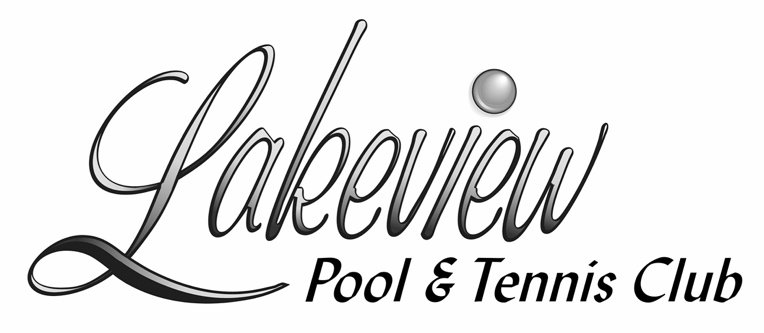 Pool & Facility   Rental		    Pool and Cabana Rental InfoAvailable 8pm -11pm                Renter must be 25 y/o or olderPoolside 		Pool Party (No Use of Pool)	(Pool use with Lifeguards)Member*		          $550		   	$800Non-Member*	          $650		   	$900	     		        		     * Surcharge on groups over 400Cabana Daytime Rental     Noon – 4 pm    $50	         4 pm – 8 pm     $50 		Noon – 8 pm    $80Clubhouse Rental InfoClubroom		  		  In-Season	         Off-Season                                                       		             (Memorial Day – Labor Day)                     (Labor Day – Memorial Day)					 Members    Non-members	    Members   Non-membersnoon – 4 pm or 4pm – 8 pm	     $200	    $250	         $250	         $300noon – 8 pm	  	 	     $250	    $300	         $300	         $3504 pm – midnight 		     $300	    $350	         $350	         $400ClubroomSeating at tables for 80Reception gathering for 120-150Kitchenette for CateringFireplace3– Square tables10 – 60” round tables72 stackable chairs4 – 6foot rectangular tablesDeposit of $200 is required for use of clubhouse or pool.  Deposit fee is refundable if clubhouse is left picked up and undamaged.  Additional charges may result from damage to the facility.  	    NO TAPE, THUMB TACKS, or NAILS in WALLS!$10.00 per person to use pool if renting the Cabana or Clubhouse instead of $15